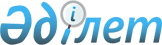 Қайта өңдеушілер үшін 2014 жылға бөлінген тарифтік квоталар көлемін қайта өңдеушілер арасында бөлуді бекіту туралыҚазақстан Республикасы Үкіметінің 2014 жылғы 5 маусымдағы № 617 қаулысы

      «Еттің жекелеген түрлерін әкелуге арналған тарифтік квоталар көлемін бөлудің кейбір мәселелері туралы» Қазақстан Республикасы Үкіметінің 2011 жылғы 24 наурыздағы № 269 қаулысына сәйкес Қазақстан Республикасының Үкiметi ҚАУЛЫ ЕТЕДI:



      1. Қоса беріліп отырған қайта өңдеушілер үшін 2014 жылға бөлінген тарифтік квоталар көлемін қайта өңдеушілер арасында бөлу бекiтiлсiн.



      2. Осы қаулы алғашқы ресми жарияланған күнiнен кейін күнтiзбелiк он күн өткен соң қолданысқа енгiзiледі.      Қазақстан Республикасының

      Премьер-Министрi                               К. Мәсімов

Қазақстан Республикасы

Үкіметінің      

2014 жылғы 5 маусымдағы

№ 617 қаулысымен  

бекiтiлген      

Қайта өңдеушілер үшін 2014 жылға бөлінген тарифтік квоталар көлемін қайта өңдеушілер арасында бөлу
					© 2012. Қазақстан Республикасы Әділет министрлігінің «Қазақстан Республикасының Заңнама және құқықтық ақпарат институты» ШЖҚ РМК
				Р/с

№Лицензияланған қатысушылардың атауыҚатысушының ЖСН/БСНтонна1234Ірі қара малдың еті, мұздатылған (КО СЭҚ ТН коды 0202)Ірі қара малдың еті, мұздатылған (КО СЭҚ ТН коды 0202)Ірі қара малдың еті, мұздатылған (КО СЭҚ ТН коды 0202)Ірі қара малдың еті, мұздатылған (КО СЭҚ ТН коды 0202)1«Целинная» - Фабрика Деликатесов» /ЦФД/ жауапкершiлiгi шектеулi серiктестiгi040340007788150,0002«Рокос LTD компаниясы» жауапкершiлiгi шектеулi серiктестiгi121040020172835,0233«Беккер и К» жауапкершiлiгi шектеулi серiктестiгi9102400001552 513, 3314«Мера» жауапкершiлiгi шектеулi серiктестiгi93114000002956, 0005«Астана Агроөнім» жауапкершiлiгi шектеулi серiктестiгi080640001896369, 8166«Семей ет комбинаты» жауапкершiлiгi шектеулi серiктестiгi0307400021651 555,0007«Аян-озат» жауапкершiлiгi шектеулi серiктестiгi090140016114372, 0008«Тай» жауапкершiлiгi шектеулi серiктестiгi991040001440100,0009«Карагандинский мясокомбинат № 1» жауапкершiлiгi шектеулi серiктестiгi05074000310792,00010«Бижан ет өңдеу зауыты» жауапкершiлiгi шектеулi серiктестiгi110140005640260,00011«Апрель 2030» жауапкершiлiгi шектеулi серiктестiгi09014000374760,00012«Первомайские деликатесы» жауапкершiлiгi шектеулi серiктестiгi130740008859460,00013«Жайық-Ет» Мясоперерабатывающее предприятие» жауапкершiлiгi шектеулi серiктестiгi02014000127261, 830

 Барлығы6 885,000Шошқаның жас, тоңазытылған немесе мұздатылған еті (КО СЭҚ ТН коды 0203)Шошқаның жас, тоңазытылған немесе мұздатылған еті (КО СЭҚ ТН коды 0203)Шошқаның жас, тоңазытылған немесе мұздатылған еті (КО СЭҚ ТН коды 0203)Шошқаның жас, тоңазытылған немесе мұздатылған еті (КО СЭҚ ТН коды 0203)1«Целинная» - Фабрика Деликатесов» /ЦФД/ жауапкершiлiгi шектеулi серiктестiгi04034000778863, 4922«Рокос LTD компаниясы» жауапкершiлiгi шектеулi серiктестiгi121040020172189, 8383«Беккер и К» жауапкершiлiгi шектеулi серiктестiгi910240000155856, 3444«Мера» жауапкершiлiгi шектеулi серiктестiгi93114000002930, 6295«Семипалатинский мясокомбинат» жауапкершiлiгi шектеулi серiктестiгi030740002165211, 2146«Аян-озат» жауапкершiлiгi шектеулi серiктестiгi 090140016114427, 5347«Тай» жауапкершiлiгi шектеулi серiктестiгi99104000144010, 8488«Карагандинский мясокомбинат № 1» жауапкершiлiгi шектеулi серiктестiгi05074000310710, 5299«Бижан ет өңдеу зауыты» жауапкершiлiгi шектеулi серiктестiгi110140005640222, 70010«Апрель 2030» жауапкершiлiгi шектеулi серiктестiгi09014000374720, 00011«Первомайские деликатесы» жауапкершiлiгi шектеулi серiктестiгi130740008859852, 83412«Жайық-Ет» Мясоперерабатывающее предприятие» жауапкершiлiгi шектеулi серiктестiгi02014000127214, 038Барлығы2 910,000